AufgabeDie Schweiz ist vorbildlich bezüglich Recycling, allerdings gibt es durchaus noch Verbesserungspotential. Informieren Sie sich im Internet über aktuelle Zahlen zur Recyclingquote in der Schweiz (z.B. Zustandsbericht Abfallentsorgung des Bundesamt für Umwelt BAFU).
Diskutieren Sie in Gruppen folgende Fragen: Bei welchen Separatsammlungen weist die Schweiz besonders hohe Quoten auf?Warum ist die Quote nicht bei allen Stoffen gleich hoch? Beispielsweise PET und PE.Welchen Beitrag leisten Sie persönlich zum Recycling? Wo könnten Sie selber noch mehr machen?Halten Sie einige Argumente schriftlich fest, damit Sie diese nachher der Klasse mitteilen können.AufgabeDie Schweiz ist vorbildlich bezüglich Recycling, allerdings gibt es durchaus noch Verbesserungspotential. Informieren Sie sich im Internet über aktuelle Zahlen zur Recyclingquote in der Schweiz (z.B. Zustandsbericht Abfallentsorgung des Bundesamt für Umwelt BAFU).
Diskutieren Sie in Gruppen folgende Fragen: Bei welchen Separatsammlungen weist die Schweiz besonders hohe Quoten auf?Warum ist die Quote nicht bei allen Stoffen gleich hoch? Beispielsweise PET und PE.Welchen Beitrag leisten Sie persönlich zum Recycling? Wo könnten Sie selber noch mehr machen?Halten Sie einige Argumente schriftlich fest, damit Sie diese nachher der Klasse mitteilen können.AufgabeDie Schweiz ist vorbildlich bezüglich Recycling, allerdings gibt es durchaus noch Verbesserungspotential. Informieren Sie sich im Internet über aktuelle Zahlen zur Recyclingquote in der Schweiz (z.B. Zustandsbericht Abfallentsorgung des Bundesamt für Umwelt BAFU).
Diskutieren Sie in Gruppen folgende Fragen: Bei welchen Separatsammlungen weist die Schweiz besonders hohe Quoten auf?Warum ist die Quote nicht bei allen Stoffen gleich hoch? Beispielsweise PET und PE.Welchen Beitrag leisten Sie persönlich zum Recycling? Wo könnten Sie selber noch mehr machen?Halten Sie einige Argumente schriftlich fest, damit Sie diese nachher der Klasse mitteilen können.AufgabeDie Schweiz ist vorbildlich bezüglich Recycling, allerdings gibt es durchaus noch Verbesserungspotential. Informieren Sie sich im Internet über aktuelle Zahlen zur Recyclingquote in der Schweiz (z.B. Zustandsbericht Abfallentsorgung des Bundesamt für Umwelt BAFU).
Diskutieren Sie in Gruppen folgende Fragen: Bei welchen Separatsammlungen weist die Schweiz besonders hohe Quoten auf?Warum ist die Quote nicht bei allen Stoffen gleich hoch? Beispielsweise PET und PE.Welchen Beitrag leisten Sie persönlich zum Recycling? Wo könnten Sie selber noch mehr machen?Halten Sie einige Argumente schriftlich fest, damit Sie diese nachher der Klasse mitteilen können.AufgabeDie Schweiz ist vorbildlich bezüglich Recycling, allerdings gibt es durchaus noch Verbesserungspotential. Informieren Sie sich im Internet über aktuelle Zahlen zur Recyclingquote in der Schweiz (z.B. Zustandsbericht Abfallentsorgung des Bundesamt für Umwelt BAFU).
Diskutieren Sie in Gruppen folgende Fragen: Bei welchen Separatsammlungen weist die Schweiz besonders hohe Quoten auf?Warum ist die Quote nicht bei allen Stoffen gleich hoch? Beispielsweise PET und PE.Welchen Beitrag leisten Sie persönlich zum Recycling? Wo könnten Sie selber noch mehr machen?Halten Sie einige Argumente schriftlich fest, damit Sie diese nachher der Klasse mitteilen können.AufgabeDie Schweiz ist vorbildlich bezüglich Recycling, allerdings gibt es durchaus noch Verbesserungspotential. Informieren Sie sich im Internet über aktuelle Zahlen zur Recyclingquote in der Schweiz (z.B. Zustandsbericht Abfallentsorgung des Bundesamt für Umwelt BAFU).
Diskutieren Sie in Gruppen folgende Fragen: Bei welchen Separatsammlungen weist die Schweiz besonders hohe Quoten auf?Warum ist die Quote nicht bei allen Stoffen gleich hoch? Beispielsweise PET und PE.Welchen Beitrag leisten Sie persönlich zum Recycling? Wo könnten Sie selber noch mehr machen?Halten Sie einige Argumente schriftlich fest, damit Sie diese nachher der Klasse mitteilen können.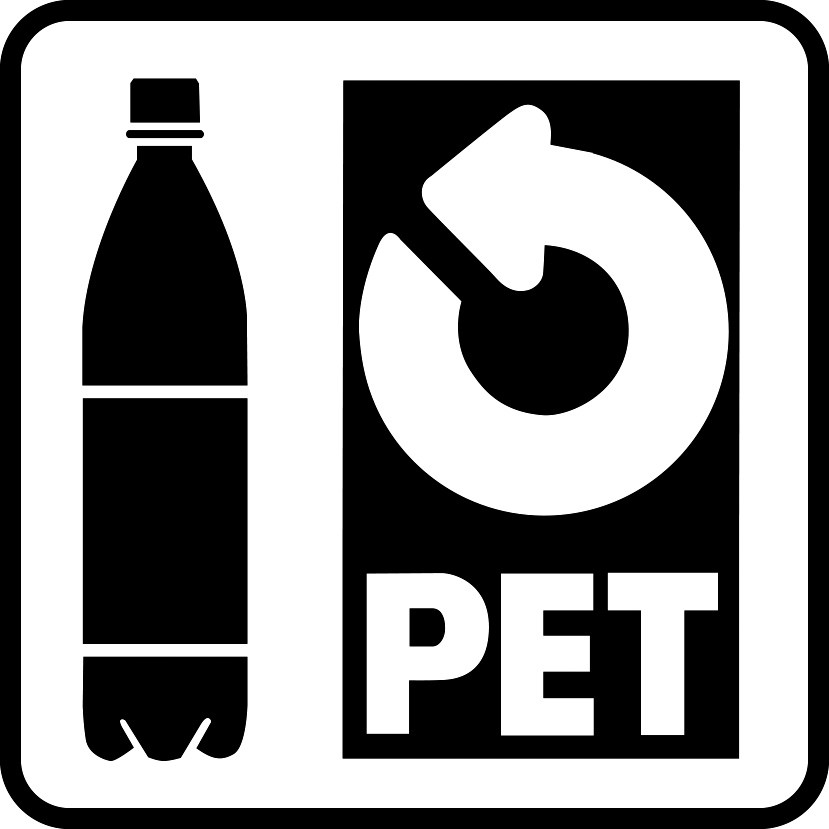 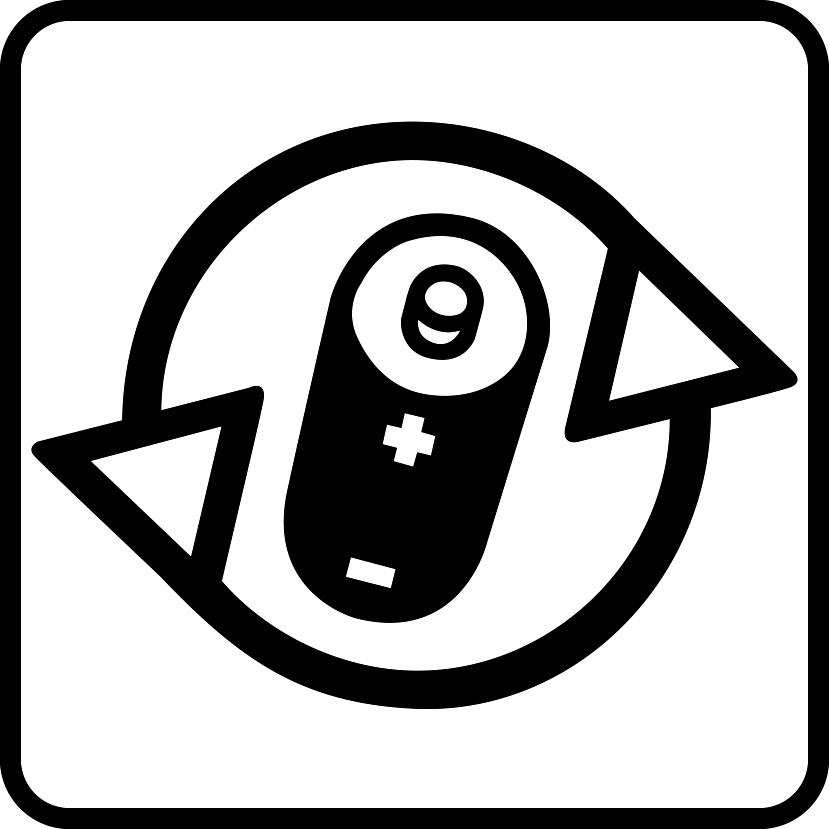 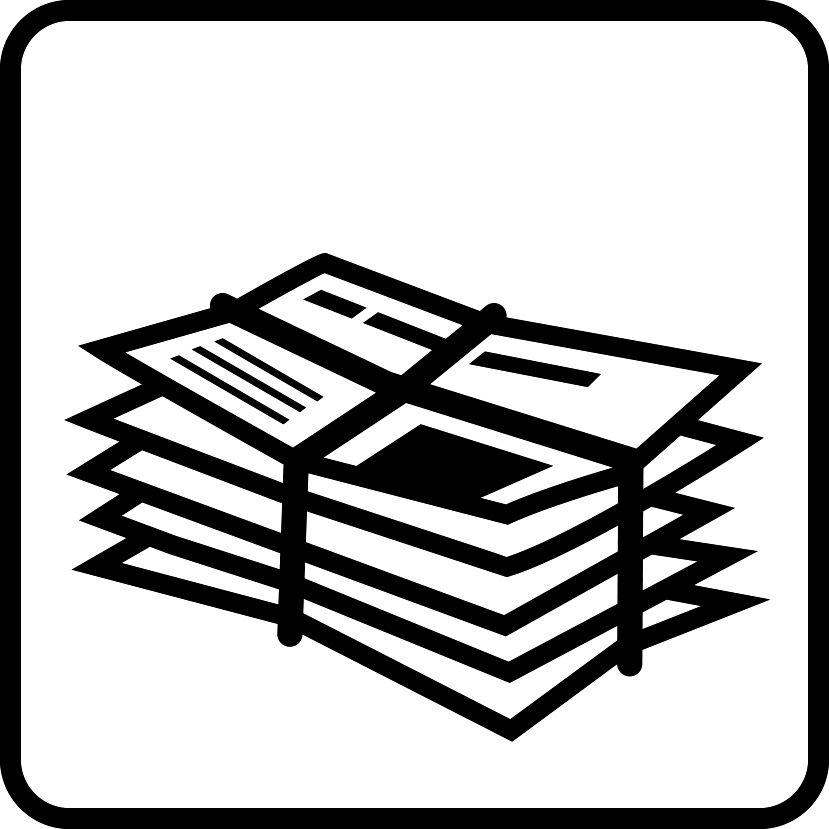 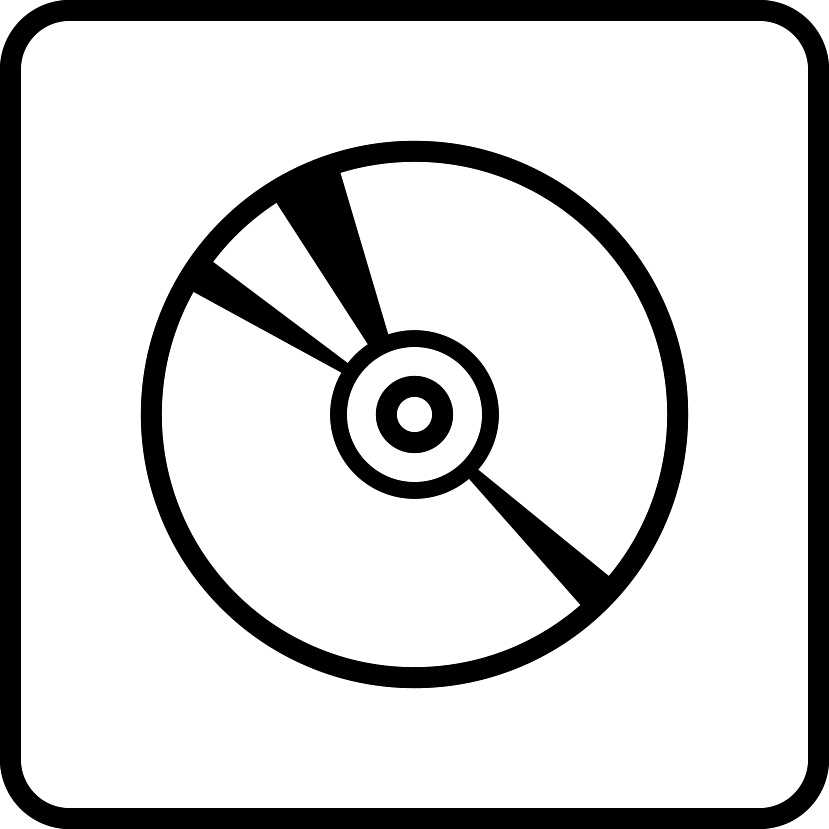 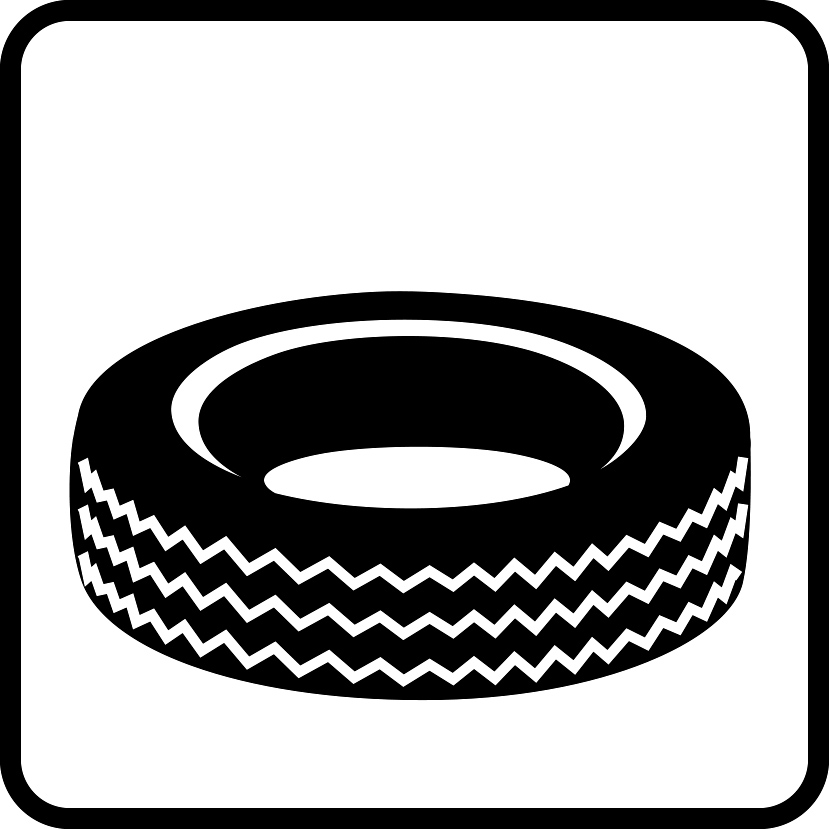 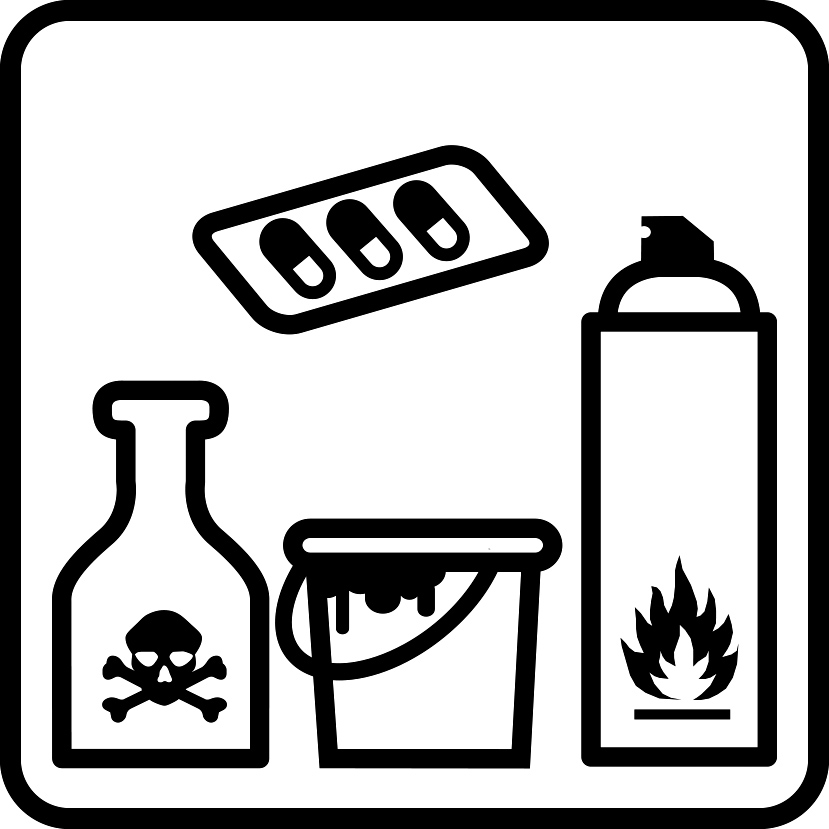 Bilder: Swiss RecyclingBilder: Swiss RecyclingBilder: Swiss RecyclingBilder: Swiss RecyclingBilder: Swiss RecyclingBilder: Swiss Recycling________________________________________________________________________________________________________________________________________________________________________________________________________________________________________________________________________________________________________________________________________________________________________________________________________________________________________________________________________________________________________________________________________________________________________________________________________________________________________________________________________________________________________________________________________________________________________________________________________________________________________________________________________________________________________________________________________________________________________________________________________________________________________________________________________________________________________________________________________________________________________________________________________________________________________________________________________________________________________________________________________________________________________________________________________________________________________________________________________________________________________________________________________________________________________________________________________________________________________________________________________________________________________________________________________________________________________________________________________________________________________________________________________________________________________________________________________________________________________________________________________________________________________________________________________________________________________________________________________________________________________________________________________________________________________________________________________________________________________________________________________________________________________________________________________________________________________________________________________________________________________________________________________________________________________________________________________________________________________________________________________________________________________________________________________________________________________________________________________________________________________________________________________________________________________________________________________________________________________________________________________________________________________________________________________________________________________________________________________________________________________________________________________________________________________________________________________________________________________________________________________________________________________________________________________________________________________________________________________________________________________________________________________________________________________________________________________________________________________________________________________________________________________________________________________________________________________________________________________________________________________________________________________________________________________________________________________________________________________________________________________________________________________________________________________________________________________________________________________________________________________________________________________________________________________________________________________________________________________________________________________________________________________________________________________________________________________________________________________________________________________________________________________________________________________________________________________________________________________________________________________________________________________________________________________________________________________________________________________________________________________________________________________________________________________________________________________________________________________________________________________________________________________________________________________________________________________________________